China 2019 Alcohol Survey F2F CAPI – Year 22019 ______________________________________________________________________SA.   [WP5]	COUNTRY:			国家	SB.   [WP9036]				CITY (CODE FROM SAMPLE FILE)		城市:Jiangshan江山                         	2          Lanxi兰溪	SC.   [WP5889]		SERIAL NUMBER			编号:	SD.   [WP4]	INTERVIEW DATE (DD.MM.YYYY)：			访问日期（日、月、年）:		(Interviewer may adapt text as appropriate) (INTRODUCTION:) 
Good [morning/afternoon/evening]. I am _______ with _______. Your household has been selected to participate in a special poll about adults' knowledge, attitudes, and behaviors regarding alcohol use. The answers will be used in a study to see how well efforts to reduce the harms caused by alcohol are working. Before continuing, I just have a few questions to make sure I have the correct person for the poll. First, …		访问员可以根据具体情况调整文字）（介绍：)		【上午/中午/晚上]好! 这是_______与________。 你的家被选中参加一个主题为成人对使用酒精饮料的了解、态度和行为的调查。答案将用于一个了解如何努力减少酒精造成的危害的研究。在继续下面的过程之前, 我有几个问题想问您，以确保我选择了正确的人参与调查。 首先，...	S1.   [WP20278]				Including yourself, how many people who are residents of [CITY NAME FROM SB], age 18 or older, currently live in this household? (Open ended and code actual number) (If necessary, READ: Please only think about people, age 18 or older, who spend most of their time living in this home. Please do not include people who work and live elsewhere, even if they are a member of this family.)包括您自己在内, 您家庭目前居住在_____(样本文件中的城市名字),并且是18岁或以上的成员居民有几位? (开放答案和实际数字编码)(如果需要,读出: 请只考虑18岁或以上,并且大多数时间居住家中的成员，请不要包括那些在外地工作的家庭成员) 	(SELECTION OF RESPONDENT FOR INTERVIEWING:)(选择接受访问的受访者)List all of the male/female adults age 18 or older living in the household (together with their ages) whether or not they are present at the time of the first attempt.列出居住家中的18岁或以上的家庭成员的性别和年龄, 不管他们在第一次接触中是否在家。S2.	Name of household members: (DO NOT INCLUDE NAMES IN THE SPSS DATA SHELL DELIVERED TO GALLUP)家庭成员姓名（不要在提交给盖洛普的SPSS数据中包含姓名）S3.	Gender of household members: 		家庭成员性别：S4.	Age of household members: (Open ended and code actual age) 		家庭成员的年龄: (开放答案和实际年龄编码)	S5.   [WP17842]				Household member selected: (Programmer: Randomize selection of household member) 		被选中的家庭成员: (程序员：从家庭成员中随机选择)	S6.   [WP19903]				(Programmer: Auto Record total number of adults age 18 or older from S2/Name of Household Members)		(程序员：按照S2的姓名清单回答自动记录18岁或以上的家庭成员数量)		(If respondent was not present for original introduction, repeat Introduction:)                          		(如果最初介绍时，被选中的家庭成员不在现场，重新做一次介绍:)  

		(INTRODUCTION:) (Interviewer may adapt text as appropriate)  Good [morning/afternoon/evening]. I am _______ with _______. Your household has been selected to participate in a special poll about adults' knowledge, attitudes, and behaviors regarding alcohol use. The answers will be used in a study to see how well efforts to reduce the harms caused by alcohol are working.		（介绍：）访问员可以根据具体情况调整文字）		【上午/中午/晚上]好! 这是_______与________。 你的家被选中参加一个主题为成人对使用酒精饮料的了解、态度和行为的调查。答案将用于了解为减少酒精造成的危害所做努力/工作的效果如何。	S7.   [WP16680]				START TIME (HH:MM:SS): 		开始时间（小时：分钟：秒）	S8.   [WP19957]				Your participation in this survey is optional. Your information will be kept private and combined with responses of other people for research purposes only. All data are reported so that individuals cannot be identified. Do you agree to participate in the survey and have your data sent to Ireland for processing?		您参加此次调查属于自愿性质.您提供的任何信息将保密，并与其他人的回答结合后一起仅用于研究目的。 报告中的所有数据将不分个人进行描述。 您同意参加调查, 并将您的数据发送到爱尔兰进行处理吗？		(If code 1 in S8/WP19957, Continue; 		Otherwise, Thank and Terminate)如果在S8/WP19957中回答1, 继续访问; 否则谢谢受访者并终止访问)		(READ:) These first questions ask how you feel about your quality of life, health, or other areas of your life. Please keep in mind your standards, hopes, pleasures, and concerns. There are no right or wrong answers.（读出）这些开始部分的问题是有关您对自己的生活, 健康,或者您生活中的其它领域的品质的看法。请心中牢记您的标准, 希望, 乐趣和担忧。这些答案没有正确和错误之分。	Q1.   [WP20112]				Considering the past 30 days, how would you rate your overall quality of life? (Read 1-5) 您如何评价您在过去30天内的总体生活品质？（读出选项1-5）	Q2.   [WP20113]				Still considering the past 30 days, how satisfied are you with your overall health? (Read 1-5) 您对过去30天内您的身体的总体健康状况满意程度如何？（读出选项1-5）	Q3.   [WP20114]				How satisfied are you with the conditions of your living place? (Read 1-5) 您对您居住地周围条件的满意程度如何？(读出选项1-5）	Q4.   [WP20115]				How often do you worry about having enough money to meet your everyday needs? (Read 4-1) 		你担心是否有足够的钱来满足你的日常需求的频率如何？(读出选项4-1）	Q5.	Based on what you know, do you think heavy drinking of alcohol can cause any of the following conditions? (Read Q5A-Q5K) 按照您的了解，您认为重度饮用酒精饮料会引起/导致以下任何一种情况吗？ (读出Q5A-Q5K)		(READ:) Next are some questions about alcoholic beverages such as beer with alcohol in it, wine, champagne, liquor or distilled spirits like vodka, tequila, whiskey or cognac. Please remember all your responses will be kept completely confidential and will be used only to help understand habits and perceptions across the city.（读出）下面的问题是有关酒精饮料， 如含酒精的啤酒、葡萄酒、香槟酒、烈性酒，或者像伏特加，龙舌兰酒，威士忌或干邑白兰地等蒸馏酒。请记住您的所有回答都会被完全保密，仅用于帮助了解这个城市中居民的习惯和感受。	Q6_1.   [WP21005]				Have you EVER had a whole drink - more than a sip or a taste - of any kind of alcoholic beverage such as beer, wine, liquor or spirits, either commercially produced or homemade?请问您有没有曾经喝过任何种类的整份酒精饮料，如啤酒、葡萄酒、烈性酒，不管是厂商生产的还是自己家中酿制的（不仅仅是撮一口或尝一下）？	Q7_1.   [WP21006]				During the PAST 12 MONTHS, did you have a whole drink - more than a sip or a taste - of any kind of alcoholic beverage such as beer, wine, liquor or spirits, either commercially produced or homemade?请问您在过去12个月内，有没有喝过任何种类的整份酒精饮料，如啤酒、葡萄酒、烈性酒，不管是厂商生产的还是自己家中酿制的（不仅仅是撮一口或尝一下）？	(Q7A DELETED)	Q8_1.   [WP21007]				Considering just the past 30 days, have you had a whole drink - more than a sip or a taste - of any kind of alcoholic beverage such as beer, wine, liquor or spirits, either commercially produced or homemade?请问您在过去30天内，有没有喝过任何种类的整份酒精饮料，如啤酒、葡萄酒、烈性酒，不管是厂商生产的还是自己家中酿制的（不仅仅是撮一口或尝一下）？(INTERVIEWER: READ AND SHOW CARD:) (访问员：出示并读出卡片:) 		For the rest of the survey when we talk about a whole alcoholic drink, please think of a "whole alcoholic drink" as a 150 ml glass of wine, a regular 330 ml can of beer, or a liang of liquor, or homemade alcohol.		在接下来的访问中，当提到“一份酒精饮料”时，请将它等同于150ml一杯的葡萄酒，或者1罐		常规330ml的啤酒，或者1两烈性酒或自己酿制的酒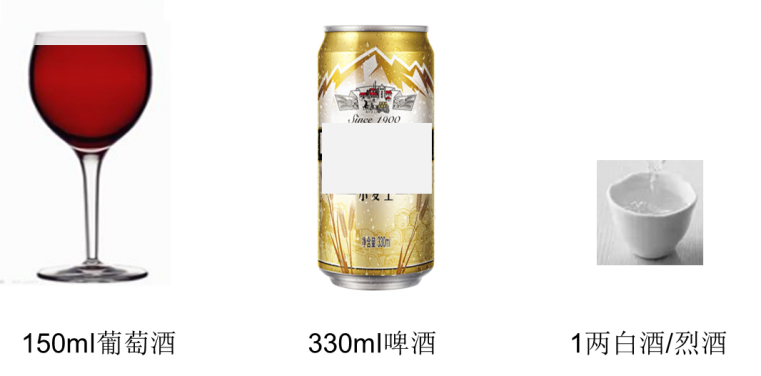 		For example, a six pack of beer consists of 6 drinks, a bottle of wine contains about 4 drinks. If you had a larger drink, such as a large bottle of beer or an oversized glass of wine, please consider that as more than one drink. A tall can of beer is 1.5 drinks.如1箱6罐的啤酒相当于6份酒精饮料，1瓶葡萄酒相当于4份酒精饮料。如果你喝过更大包装的酒精饮料，如大瓶的啤酒或者超大杯的葡萄酒，请将它们看做大于1份酒精饮料，如一个高罐的啤酒相当于1.5份酒精饮料。
(PROGRAMMER NOTE: START IN "CIRCLE START" ROW. ASK Q9A-Q9E (DOWN THE COLUMN) FIRST. THEN ASK Q10 AND Q11 (IF Q9 =YES) FOR EACH ALCOHOL TYPE.)（程序员注意：从“循环开始”行开始，向下，首先询问Q9A-Q9E，然后针对（Q9 回答“是”）的每种酒类询问Q10和Q11。	Q9.	In the PAST 30 DAYS, did you drink (Programmer: Randomly rotate Q9A-E)? (Interviewer: If necessary show pictures of each type of alcohol) 在过去30天内，您喝过（程序员：随机循环出示Q9A-E）吗？（访问员：如有需要，出示每种酒精饮料的图片）	Q10.	(For each code 1 in Q9 A-E, ask Q10 and Q11, if appropriate, before going to the next item A-E:) In the PAST 30 DAYS, on how many days did you drink (Programmer: Randomly rotate A-E, as appropriate, in same order as shown in Q9)? (Interviewer: If necessary show pictures of each type of alcohol) （Q9A-E中每个回答1的产品，先提问Q10-Q11,然后再询问下一个合适的A-E。）在过去30天内，您有___天喝过（程序员：按照Q9中的顺序随机出示A-E）？（访问员：如有需要，出示每种酒精饮料的图片）Q11.		(For each code 1 in Q9 A-E, ask:) Please think about a typical day when you drank [(Programmer: Rotate A-E, as appropriate, in same order as shown in Q9)] in the PAST 30 days. How many drinks of [(Programmer: Rotate A-E, as appropriate, in same order as shown in Q9)] did you usually have on a day when you drank it? If you are unsure, or the number varied, please tell me the most common number you drank.Please think of a "whole alcoholic drink" as a 150 ml glass of wine, a regular 330 ml can of beer, or a liang of liquor, or homemade alcohol.（针对在Q9A-E中回答1的选项，提问：）请回想您在过去30天内喝（程序员：按照在Q9中的顺序出示A-E）最有代表性的一天中，您通常一天喝相当于多少份酒精饮料的（程序员：按照在Q9中的顺序出示A-E）？ 如果您不确定，或者喝的数量有变化，请填写您最通常喝的数量“一份酒精饮料”时，等同于150ml一杯的葡萄酒，或者1罐常规330ml的啤酒，或者1两烈性酒或自己酿制的酒。Q12.   [WP20165]		What was the greatest number of whole drinks of an alcoholic beverage you had on any ONE day in the past 30 days? A whole alcoholic drink is a bottle or can of beer, malt liquor, or flavored malt beverage, a glass of wine or champagne, a shot of liquor, or a whole mixed drink. (Open ended and code actual number) (Programmer: Display two single-digit boxes to enter numbers 1-97, plus check boxes for don't know and refused)
在过去的30天里你喝得最多的一天中，喝了多少份酒精饮料？一份酒精饮料相当于1瓶/罐啤酒、麦芽酒、风味麦芽啤酒、一杯葡萄酒或香槟、一小杯烈酒，或者一份混合酒。（开放答案和实际数字编码）
（程序员：出示两个单个数字的格子填写1-97的数字，另外增加不知道和拒答的复选框）
(Interviewer: SHOW whole drink show card detail) （程序员：出示整份酒精饮料的详细卡片）(Programmer: If the number in Q12 is 1-97, it should not be less than any of the number of drinks in Q11A-E; If it is, prompt interviewer to repeat the question to double check the response was coded correctly)如果Q12的答案是1-97，那么这个数值不能小于Q11A-E中的任何一个种类的数量。否则，访问员请重复该问题，以再次确认受访者的回答是否正确）	(If code 98 or 99 in Q12, Skip to ; 	 Otherwise, Continue)（如果Q12中回答98，99， 跳问，否则续问）	Q12a.  [WP21008]			On how many days did you have (Programmer: Insert number from Q12) alcoholic drinks in the past 30 days?在过去的30天里,你有几天喝过（程序员：出示在Q12中回答的数字）份酒精饮料？	(If code 1-3 drinks in Q12, Skip to ;  Otherwise, Continue) （如果Q12中回答1-3， 跳问，否则续问）Q13.   [WP20166]				On how many of the past 30 days did you have at least 4 whole drinks of an alcoholic beverage in a two-hour period? (Open ended and code actual number) (Programmer: Display two single-digit boxes to enter numbers 1-30, plus check boxes for 0, don't know and refused)              
"在过去30天内您有多少天在2个小时内喝了4份或更多的酒精饮料？（开放答案和实际数字编码）（程序员：出示两个单个数字的格子填写1-30的数字，另外增加0、不知道和拒答的复选框）"
(Interviewer: SHOW whole drink show card detail) （程序员：出示整份酒精饮料的详细卡片）	Q14.	Considering the days that you drank alcohol during the past 30 days, how often, if ever, did you do each of the following? (Read Q14A -Q14I_2) Did you do this often, sometimes, rarely, or never? (Interviewer: Repeat scale for each of the first 3 items, then as needed) 过去30天内，您在喝酒精饮料的日子中，你有没有做过下面这些事情？如果做过，频率是多少？（读出Q14A-Q14I_2）您是经常、有时、很少还是从不做？（访问员：针对每个种类重复量表的前3个选项，再根据需要读出其它的）Q14J.   	(ASK ALL) (问所有人)Q15.   [WP20233]				How easy or hard would it be for you to find beer with no alcohol in it to buy, such as Yanjing Alcohol-free or Budweiser Prohibition? (Read 4-1) 您获取不含酒精的啤酒如燕京无醇啤酒或百威无酒精啤酒的难易程度如何？（读出选项4-1）	Q16.   [WP20176]				In the past 30 days, have you, personally, had a beer with NO alcohol in it, such as Yanjing Alcohol-free or Budweiser Prohibition?在过去30天内，您本人有没有喝过不含酒精的啤酒，如燕京无醇啤酒或百威无酒精啤酒？	Q17.   [WP20177]				In the past 30 days, on how many days did you drink any beer with no alcohol in it? (Open ended and code actual number)  		在过去30天内，您有几天喝过不含酒精的啤酒？（开放答案和实际数字编码）
(Programmer: Display two single-digit boxes to enter numbers 1-30, plus check boxes for 0, don't know and refused) （程序员：出示两个单个数字的格子填写1-30的数字，另外增加0、不知道和拒答的选择框）		(If code 0, 98, or 99 in Q17, Skip to A1;		Otherwise, Continue) (如果Q17回答0,98,99, 跳问A1; 否则继续)	Q18.   [WP20178]		Please think about a typical day when you drank beer with no alcohol in it during the past 30 days. How many drinks of beer with no alcohol in it did you USUALLY have on a day when you drank it? [(If necessary, READ:) If you are unsure, or the number varied, please tell me the most common number you drank.] (Open ended and code actual number)   请回想您在过去30天内喝不含酒精的啤酒中最有代表性的一天里，您通常喝多少份不含酒精的啤酒？【（如有需要，读出：）如果您不确定，或者喝的数量有变化，请告诉我最常喝的数量】（开放答案和实际数字编码）
(Programmer: Display two single-digit boxes to enter numbers 1-97, plus check boxes for 0, don't know and refused) （程序员：出示两个单个数字的格子填写1-97的数字，另外增加0,不知道和拒绝的选择框）		(If code 1 in Q8_1 AND code 1-99 in Q18, Continue; Otherwise, Skip to A1)(如果在Q8_1中回答 1 并且在Q18中回答1-99, 继续；否则跳问A1)Q19.   [WP20179]				In the past 30 days, on how many of the days when you drank beer with no alcohol in it did you also drink alcoholic beverages? (Open ended and code actual number) (Programmer: Display two single-digit boxes to enter numbers 1-30, plus check boxes for 0, don't know and refused) 在过去30天内，有几天您在喝不含酒精的啤酒同时还喝了含酒精的饮料？（开放答案和实际数字编码）（程序员：出示两个单个数字的格子填写1-30的数字，另外增加0、不知道和拒答的选择框）(Programmer: If the number in Q19 is 1-30, it should not be more than the number given in Q17; If it is, prompt interviewer to repeat the question to double check the response was coded correctly)(程序员：如果在Q19中回答1-30，它应该不大于在Q17中的数量。否则，提醒访问员重复提问，以确认答案是否正确)		(ASK ALL)(问所有人)	A1.   [WP20234]				Have you talked about your health with a doctor, nurse, or other health care worker in the past 12 months?在过去12个月内，您有没有和医生，护士或其他的健康护理人员谈论过您的健康问题？	A2.   [WP20235]				During the past 12 months, did any doctor, nurse, or other health care worker ask you about how much alcohol you drink, or have you fill out a form about this?在过去12个月内，有没有医生，护士或其他的健康护理人员问过您平时喝多少酒或者您填写过关于这个问题的表格？	A3.   [WP20236]				During the past 12 months, did any doctor, nurse, or other health care worker advise you to reduce or stop drinking alcohol for some reason other than because you were starting a new medication or were pregnant?在过去12个月内，除了要开始一个新的药物治疗或怀孕之外，有没有医生，护士或其他的健康护理人员因为其它原因建议您减少喝酒或者停止喝酒？	A4.	As a result of being advised to reduce or stop drinking alcohol, did you do any of the following during the last 12 months? Did you ______ (Read A4A_1-A4G)?作为对建议您减少喝酒或停止喝酒的回应，您在过去12个月内做过以下事情吗？ (读出 A4A_1-A4G)?	(If code 1 in Q6_1 [ever consumed alcohol], Continue; 	Otherwise, Skip to B1)(如果Q6_1回答1 [曾经喝过酒精饮料，继续；否则跳问B1)	A5.   [WP20242]				Have you ever received any counselling, medication, or other medical treatment to reduce or stop your use of alcohol?您有没有曾经为了减少或停止喝酒，进行过任何咨询、药物或其他医疗？	A6.   [WP20243]				Did you receive that counselling or treatment in the past 12 months?您在过去12个月内有没有进行过咨询或接受治疗？		(ASK ALL)(问所有人)B1.	Have you ever noticed any health warnings or information on a bottle or can of beer, either words or pictures about the following? (Read B1A-B1D) 您有没有在啤酒瓶/罐上注意到以下有关健康的警告或提示信息，不管是文字还是图片？ (读出B1A-B1D）	(KA1-KA3 DELETED)		(READ:) Next are some questions about how laws and rules about drinking alcohol are enforced in your community.（读出）下面的一些问题是针对与饮酒有关的法律法规在您所在的社区中被遵守的情况。A7.	(Read A7B-A7C)(读出 A7B-A7C)	Q20.	During the past 12 months, how often did you do each of the following? (Read Q20A-Q20B) Did you do this more than 5 times, 3 - 5 times, 1 - 2 times, or never?在过去12个月内，您做以下事情的频率如何？（读出Q20A-Q20B）您做这件事是5次以上，3-5次，1-2次，还是没有做过？Q21.	How much do you think the following people would approve or disapprove if you were to have 4 whole alcoholic drinks in about a two-hour time period? How about _______ (Read Q21A-Q21B)? Would they strongly approve, somewhat approve, neither approve nor disapprove, somewhat disapprove, or strongly disapprove?如果你打算在大约2个小时内喝4份酒精饮料，以下人赞同或反对的程度如何？___（访问员：读出Q21A-Q21B）会怎样？他们会强烈赞同，有些赞同，不赞同也不反对，有些反对，强烈反对？	(A8 DELETED)	A9.   [WP20249]				How much do you approve or disapprove of parents having their child under age 18 buy alcohol for them? Do you (Read 1-5)?您对父母让不满18岁的孩子为他们去购买酒的赞同或不赞同程度如何？（读出选项1-5）C1.	Do you agree or disagree with the following views? (Read C1A-C1D) 您同意或不同意以下观点呢？ (读出 C1A-C1D) 	(READ:) Please remember all of your responses will remain confidential.(读出:) 请记住您所有的回答都是保密的。	A10.	In the past 12 months, have you ever given someone under age 18 a whole drink of _____ (Read A10D-A10B)?在过去12个月内，您有没有向18岁以下的人提供过一份 _____ (读出A10D-A10B)?	(A11 DELETED)		(READ:) The next questions are about your opinions about alcohol consumption.（读出）下面的问题是关于您对酒精饮料的消费的意见。Q22.	How much do you approve or disapprove of an adult doing each of the following? (Read Q22B-Q22D) Do you strongly approve, somewhat approve, neither approve nor disapprove, somewhat disapprove, or strongly disapprove? (Interviewer: Repeat scale as necessary) 你对一个成年人有以下行为赞同或反对的程度如何？（读出Q22B-Q22D）您是强烈赞同，有些赞同，不赞同也不反对，有些反对，还是强烈反对？（访问员：根据需要重复读出量表）		(INTERVIEWER: GIVE THE CASI DEVICE TO THE RESPONDENT TO ANSWER Q23-CR18 ON A CASI)(访问员：将采访设备交给被访者，请受访者在采访设备上自己回答Q23-CR18）		(If respondent drank alcohol in the past 12 months [code 1 in Q7_1], Continue;
Otherwise, Skip to Q25_1)如果受访者在过去12个月内喝过酒（Q7_1回答1），续问；否则跳问Q25_1）	Q23.	Please think about the times you drank alcohol in the past 12 months. How many times, if any, did each of the following things happen to you WHILE YOU WERE DRINKING in the past 12 months? (Programmer: Display Q23D-Q23M) 请回想一下您在过去12个月内喝酒的次数。您在过去12个月内喝酒时，其中出现过以下情况的次数有多少？（程序员：出示Q23D-Q23M）	Q24.	At any time in the past 12 months… (Programmer: Display Q24A-Q24E)?您在过去12个月内有以下情况吗？（程序员：出示Q24A-Q24E）		(ASK ALL)(问所有人)	Q25_1.	[WP21020]		Did you use marijuana or another drug TO GET HIGH in the past 30 days?                         你在过去30天内有没有使用过大麻或其它药品以感到兴奋/嗨起来  	(ASK ALL)		(问所有人)	CR13.   [CR13]				Now I have some questions about fighting. In the past 12 months, how many times, if any, did anyone hit, punch, slap, or draw a weapon on you in [CITY NAME FROM SB]? Never, once, twice, 3 - 5 times, or more than 5 times?现在，我有一些问题是关于打架斗殴的。在过去12个月内，在【____城市名称（样本库）】有没有任何人袭击、拳打、掌掴过你，或者用武器对准过你？如果有，几次？没有过，1次，2次，3-5次，5次以上？	CR14.   [CR14]				[(Programmer: If code 1-4 in CR13, display:) Other than the times when someone hit, punched, slapped, or drew a weapon on you -] 		How many times, if any, did you hit, punch, slap, or draw a weapon on anyone in [CITY NAME FROM SB] in the past 12 months? Never, once, twice, 3 - 5 times, or more than 5 times?[(程序员：如果CR13回答1-4，显示:) 除了有人袭击，拳打，掌掴你，或用武器对准你的情况之外-] 过去12个月内，您有没有在【____城市名称（样本库）】袭击、拳打、掌掴，或者用武器对准过其他人？如果有，有过几次？没有过，1次，2次，3-5次，5次以上？		(If Never [code 0] in CR13 AND CR14, Skip to A12; 		Otherwise, Continue)(如果CR13和CR14都回答0, 跳问A12; 否则继续)		(READ:) The questions that follow are about the most recent fight that you, personally, were involved in where a person was hit, punched, slapped, or had a weapon drawn on them.(读出:) 下面的问题是关于您本人经历的最近的1次打架斗殴。在那次打架中，有人被袭击，拳打，掌掴，或用武器对准。	CR15.   [CR15]				Was this incident reported to the police?那次打架报警了吗？	CR16.   [CR16]				How likely is it that at least one of the people in that fight had been drinking alcohol? Is it very likely, somewhat likely, somewhat unlikely, or very unlikely?您认为在那场打架中至少有1人之前喝过酒的可能性如何？这是非常可能，有些可能，有些不可能，还是非常不可能？	CR17.   [CR17]				Had you been drinking alcohol before that fight?你在那场打架之前喝过酒吗？	CR18.	Did this incident involve violence between ______ (READ CR18A-CR18E)?这是发生在______ (读出CR18A-CR18E)之间的暴力冲突？	(PROGRAMMER DISPLAY:) THIS IS THE END OF THE SELF-ADMINISTERED SECTION. PLEASE HAND THE DEVICE BACK TO THE INTERVIEWER.(程序员，出示:) 这是自我回答部分的结尾处。请将访问设备交还给访问员。A12.   [WP20267]				Do you have a valid driver's license?您有有效的驾照吗？	A13.   [WP20268]				Do you drive a motor vehicle?您平时驾驶机动车吗？	A14.   [WP20269]				In the past 12 months, how many times, if any, have you seen or heard about an alcohol-impaired driving check where police officers are stopping drivers to check for alcohol-impaired driving? (Open ended and code) 在过去的12个月里，你见过或听说过多少次酒后驾车检查，警察在那里拦下司机检查酒后驾车情况？(开放答案和编码)	(A15 DELETED)A16_1.	In the past 12 months, have you ever _____ (Read A16A_1-A16E)?在过去12个月内， 您曾经 _____ (读出 A16A_1-A16E)?	(IF CODE 1 in A16E, CONTINUE;   OTHERWISE, SKIP TO CR1_1)             （如果A16E回答1，继续提问，否则跳问CR1_1）A16F.	[WP21025]		Thinking now about just the past month, how many times did you drive a car or other motor vehicle when you had enough to drink to get into trouble if you had been stopped by the police?                          过去的1个月内， 你有几次在喝了足够多, 如果被警察拦住会很麻烦的情况下, 酒后驾驶汽车或其它机动车？CR1_1.   [CR1_1]				The next questions are about motor vehicle crashes involving trucks, cars, motorcycles, or other motor vehicles. This includes motor vehicle crashes involving pedestrians or pedal cycles. In the past 12 months, were you involved in a motor vehicle crash in [CITY NAME FROM SB] as a driver, passenger, motorcyclist, pedestrian, or pedal cyclist?下面的问题是关于包括卡车、汽车、摩托车或其他机动车在内机动车交通事故，也包括机动车和行人或自行车相撞的事故。在过去的12个月里，你作为一个司机、乘客、摩托车司机、行人或骑自行车的人在【_________城市名字(样本库）】遭遇过机动车交通事故吗?	(CR2-CR3 DELETED)		(READ:) The questions that follow are about the most recent motor vehicle crash that you, personally, were involved in during the past 12 months.(读出:) 下面的问题是关于您本人在过去12个月内遇到的最近的1次机动车事故	CR4.   [CR4]			In that crash, were you … (Read 1-7)? 在那场事故中，您是 (读出选项 1-7)?		(If code 7 in CR4, Continue; 		Otherwise, Skip to CR5)(如果在CR4中回答7, 继续；否则跳问CR5)	CR4_1.   [CR4_1]				How were you involved in that crash? (Interviewer: Record response verbatim) 您在那场机动车事故中怎么了? (访问员:逐字记录受访者的回答) 	CR5.   [CR5]				How many motor vehicles, including trucks, cars, and motorcycles, were involved in that crash? One, two, or three or more?在那场事故中，包括卡车，汽车，以及摩托车在内，有几辆机动车发生碰撞了？1辆，2辆，3辆或以上？		(If respondent was a pedestrian or pedal cyclist in the crash [code 5 or 6 in CR4], Skip to CR8; 		Otherwise, Continue)(如果受访者在那场事故中是一个行人或骑自行车【CR4中回答5或6】，跳问CR8；否则继续)		(CR6 DELETED)	CR7_1.   [CR7_1]				Were any pedestrians or people riding pedal cycles involved in that crash?那场事故中牵涉到了行人或骑自行车的人吗？	CR8.   [CR8]				Was this crash reported to the police?那场事故报警了吗？	CR9.   [CR9]				Did this crash occur at dawn, in broad daylight, at dusk, or at night?那场事故发生在黎明、大白天、傍晚还是夜里?	CR10.   [CR10]				Was anyone injured or killed in this crash?在那场事故中有人受伤或死亡吗？	CR11.   [CR11]				How likely do you think it is that at least one driver involved in this crash had been drinking alcohol? Is it very likely, somewhat likely, somewhat unlikely, or very unlikely?您认为在那场事故中至少有一名司机是酒后驾车的可能性如何？这是非常可能，有些可能，有些不可能，还是非常不可能？		(If pedestrians or pedal cyclists were involved in the crash [code 5 or 6 in CR4 OR code 1 in CR6 OR code 1 in CR7_1], Continue;
Otherwise, Skip to D1/WP20111)(如果那场事故中牵涉到行人或骑自行车的人[CR4中回答5或6，或者CR6中回答1，或者CR7_1中回答1], 继续;否则跳问D1/WP20111)	CR12.   [CR12]				How likely do you think it is that at least one pedestrian or pedal cyclist involved in this crash had been drinking alcohol? Is it very likely, somewhat likely, somewhat unlikely, or very unlikely?您认为在那场事故中至少有1名行人或骑自行车的人之前喝过酒的可能性如何？这是非常可能，有些可能，有些不可能，还是非常不可能？（CR13-CR17 were moved )		DEMOGRAPHICS SECTION背景信息	D1.   [WP20111]				How old are you? (Open ended and code age in years) 请问您今年几周岁？（开放答案和实际岁数编码）	D2.   [WP20219]				Do you consider yourself to be _______ (Read 1-3)?记录您的性别 （读出选项1-3）	D2A.   [WP20274]				Do you go to school or university now?您现在还在上学或上大学吗？	D3.   [WP20275]				What is your highest completed level of education? (Open ended and code) (Interviewer: Respondent must have finished the highest level in the category in order for it to be counted as complete.) 您完成的最高学历是什么？（开放答案和编码）
（访问员：受访者必须完成了学历的最高水平才能将它记录为已毕业的最高学历）	D4.	Including yourself, how many people living in your household are ______ (Read D4A-D4C)? (Programmer: Display two single-digit boxes to enter numbers 1-97, plus check boxes for 0, don't know and refused) 包括您自己在内，您家中共有几个人是属于以下情况（读出D4a-D4C）？
(程序员：出示两个单个数字的格子填写1-97的数字，另外增加0,不知道和拒答的复选框）	D4D.   [WP20276]				What is your current marital status? (Open ended and code) (If necessary, Read 1-5) 请问您现在的婚姻状况如何? (开放答案和编码) (如果需要，读出选项1-5) 	D5.   [WP20224]				Compared with other families in China, how rich or poor do you consider your family to be? (Read 1-7) 与其它的中国家庭相比， 您认为您的家庭属于哪种富裕或贫穷水平？(读出选项1-7）	D6.   [WP20225]				What is the highest completed level of education of the person who provides most of the income in your household? (Read 1-7) 您的家庭中，挣钱最多的那个人的最高教育水平是什么？（读出选项1-7）	D7.   [WP20277]				Do you live in [CITY NAME FROM SB] year-round or do you spend more than a few weeks in another place?你是常年居住在【         城市名称（样本库）】还是有几个星期以上的时间会居住在其它地方？	D10.   [WP15191]				Do you have a landline telephone in your home that you use to make and receive PERSONAL calls?您家里有没有用来拨打和接听私人电话的固定电话？	D11.   [WP17624]				Do you have a mobile phone that you use to make and receive PERSONAL calls?您有没有用来拨打和接听私人电话的手机？	D12A.   [WP12354]				Thank you for taking the time to answer these questions. Could we have your permission to contact you again to learn a bit more about your thoughts and opinions?谢谢您花时间回答这些问题。您能允许我们再次联系以了解更多一点您的想法和意见？		(If code 1 in D12A, Continue; 		Otherwise, Skip to Read after D12C)(如果D12A回答1, 继续; 否则跳到D12C后面的读出部分)	D12B.   [WP12355]				What telephone number would you prefer we use to re-contact you in the future? Please provide your complete telephone number. (Allow 15 digits) 您希望我们以后使用什么电话号码重新与您联系？ 请提供完整的电话号码。(允许15个数字) 	D12C.   [WP12415]				May I please have your name? (Record full name) (Allow up to 50 characters) 我可以知道您的名字吗？ (记录全名) (最多允许50个字符) 		(READ:) This completes the interview. Thank you for your time today.(读出:) 以上是全部的访问。谢谢您今天抽出时间接受访问。		(INTERVIEWER: CODE D25 - D33D)(访问员: 记录 D25 - D33D的编码)	D25.   [WP16681]				FINISH TIME (HH:MM:SS):结束时间（小时：分钟：秒）	D26.   [WP16682]				INTERVIEW LENGTH (HH:MM:SS):访问长度（小时：分钟：秒）	D27.   [WP9027]				LANGUAGE OF INTERVIEW:访问语言	D28.   [WP1255]				DAY OF WEEK OF COMPLETED INTERVIEW:访问完成的日期(星期几）	D29.   [WP14]			Respondent lives in: 受访者居住在：	D30.   [WP15852]				MAIN HOUSEHOLD OR REPLACEMENT HOUSEHOLD:主家庭或替代家庭	D31.   [WP9037]				NUMBER OF ATTEMPTS AT THIS HOUSEHOLD:这个家庭的接触次数: ____________________________		STAFF INFORMATION访问员资料	D33.   [WP9031]			INTERVIEWER: 访问员姓名		#:   ________________	D33A.   [WP8023]			GENDER OF THE INTERVIEWER: 访问员性别	D33B.   [WP17846]				AGE OF THE INTERVIEWER: (Code actual age) 访问员年龄： (记录实际年龄) 	D33C.   [WP20024]				EDUCATION OF THE INTERVIEWER: (Interviewer must have finished the highest level in the category in order for it to be counted as complete.) 访问员的最高学历
（访问员必须完成了学历的最高水平才能将它记录为已毕业的最高学历）	D33D.   [WP17864]				How many years have you been an interviewer or done similar work as an interviewer? (Open ended and code actual number of years) 从事访问员工作或相近的工作有多少年? (开放题答案和实际年数编码) 		(INTERVIEWER SECTION FINISHED - THANK YOU)(访问员部分结束-谢谢您)
(D34 - D36F TO BE CODED BY SUPERVISOR, NOT BY INTERVIEWER)(D34 - D36F由督导完成，而不是访问员)	D34.   [QC3]				SUPERVISOR:督导姓名		#:   ________________	D35.   [WP15854]			INTERVIEW VALIDATION: 访问复核	D36.   [WP9032]				INTERVIEW VALIDATOR:复核员姓名		#:   ________________	D36A.   [WP20025]				LISTENED TO RECORDED INTERVIEW:听取访问录音	D36B.   [WP15855]				SECOND INTERVIEW VALIDATION:第二次复核	D36C.   [WP15856]				SECOND INTERVIEW VALIDATOR:第2次复核员姓名		#:   ________________	D36F.   [WP7572]				(Supervisor, please pre-code based on sample)(督导：根据样本提前编码）		(D37 has been deleted.)(D37 被删除)		(SUPERVISOR SECTION FINISHED - THANK YOU) (督导部分完成 - 谢谢您) 		(D38 - D44B TO BE CODED BY CENTRAL OFFICE, NOT BY INTERVIEWER OR SUPERVISOR)  (D38 - D44B 由办公室完成，而不是由督导或访问员完成)  	D38.   [WP2022]				ULTIMATE CLUSTER:最终集群: _________________	D39.   [WP17493]				Latitude of PSU: (Record up to two digits and two decimals max, ##.##)PSU的纬度(最高可达两位数和两个小数，## ##)___________________	D40.   [WP20026]				Longitude of PSU: (Record up to three digits and two decimals max, ###.##)PSU的经度:(最高可达三位数和两个小数，### ###):____________________	D43.   [WP19547]				Subject Number from CAPI system:CAPI系统的项目编号:	D44A.   [WP12258]				STRATA DEFINITION:地区名称:Jiangshan 江山Lanxi兰溪	D44B.   [WP12259]				FIRST STAGE SAMPLING UNIT:第一阶段抽样单位:China中国030ENTER ONE RESPONSE:单选Write in:记录原始答案____________________96+96或以上96(DK)(不知道)98(Refused)(拒答)99NAME1[NAME1]姓名1NAME of household member 1成员1姓名：__NAME2[NAME2]姓名2NAME of household member 2成员2姓名：__NAME3[NAME3]姓名3NAME of household member 3成员3姓名：__NAME4[NAME4]姓名4NAME of household member 4成员4姓名：__NAME5[NAME5]姓名5NAME of household member 5成员5姓名：__NAME6[NAME6]姓名6NAME of household member 6成员6姓名：__NAME7[NAME7]姓名7NAME of household member 7成员7姓名：__NAME8[NAME8]姓名8NAME of household member 8成员8姓名：__NAME9[NAME9]姓名9NAME of household member 9成员9姓名：__NAME10[NAME10]姓名10NAME of household member 10成员10姓名：__NAME11[NAME11]姓名11NAME of household member 11成员11姓名：__NAME12[NAME12]姓名12NAME of household member 12成员12姓名：__NAME13[NAME13]姓名13NAME of household member 13成员13姓名：__NAME14[NAME14]姓名14NAME of household member 14成员14姓名：__NAME15[NAME15]姓名15NAME of household member 15成员15姓名：__NAME16[NAME16]姓名16NAME of household member 16成员16姓名：__NAME17[NAME17]姓名17NAME of household member 17成员17姓名：__NAME18[NAME18]姓名18NAME of household member 18成员18姓名：__NAME19[NAME19]姓名19NAME of household member 19成员19姓名：__NAME20[NAME20]姓名20NAME of household member 20成员20姓名：__Male男性Female女性GENDER1[GENDER1]性别1Gender of household member 1成员1性别12GENDER2[GENDER2]性别2Gender of household member 2成员2性别12GENDER3[GENDER3]性别3Gender of household member 3成员3性别12GENDER4[GENDER4]性别4Gender of household member 4成员4性别12GENDER5[GENDER5]性别5Gender of household member 5成员5性别12GENDER6[GENDER6]性别6Gender of household member 6成员6性别12GENDER7[GENDER7]性别7Gender of household member 7成员7性别12GENDER8[GENDER8]性别8Gender of household member 8成员8性别12GENDER9[GENDER9]性别9Gender of household member 9成员9性别12GENDER10[GENDER10]性别10Gender of household member 10成员10性别12GENDER11[GENDER11]性别11Gender of household member 11成员11性别12GENDER12[GENDER12]性别12Gender of household member 12成员12性别12GENDER13[GENDER13]性别13Gender of household member 13成员13性别12GENDER14[GENDER14]性别14Gender of household member 14成员14性别12GENDER15[GENDER15]性别15Gender of household member 15成员15性别12GENDER16[GENDER16]性别16Gender of household member 16成员16性别12GENDER17[GENDER17]性别17Gender of household member 17成员17性别12GENDER18[GENDER18]性别18Gender of household member 18成员18性别12GENDER19[GENDER19]性别19Gender of household member 19成员19性别12GENDER20[GENDER20]性别20Gender of household member 20成员20性别1299+99岁或以上(Refused)(拒答)AGE1[AGE1]年龄1Age of household member 1成员1年龄：____99100AGE2[AGE2]年龄2Age of household member 2成员2年龄：____99100AGE3[AGE3]年龄3Age of household member 3成员3年龄：____99100AGE4[AGE4]年龄4Age of household member 4成员4年龄：____99100AGE5[AGE5]年龄5Age of household member 5成员5年龄：____99100AGE6[AGE6]年龄6Age of household member 6成员6年龄：____99100AGE7[AGE7]年龄7Age of household member 7成员7年龄：____99100AGE8[AGE8]年龄8Age of household member 8成员8年龄：____99100AGE9[AGE9]年龄9Age of household member 9成员9年龄：____99100AGE10[AGE10]年龄10Age of household member 10成员10年龄：____99100AGE11[AGE11]年龄11Age of household member 11成员11年龄：____99100AGE12[AGE12]年龄12Age of household member 12成员12年龄：____99100AGE13[AGE13]年龄13Age of household member 13成员13年龄：____99100AGE14[AGE14]年龄14Age of household member 14成员14年龄：____99100AGE15[AGE15]年龄15Age of household member 15成员15年龄：____99100AGE16[AGE16]年龄16Age of household member 16成员16年龄：____99100AGE17[AGE17]年龄17Age of household member 17成员17年龄：____99100AGE18[AGE18]年龄18Age of household member 18成员18年龄：____99100AGE19[AGE19]年龄19Age of household member 19成员19年龄：____99100AGE20[AGE20]年龄20Age of household member 20成员20年龄：____99100ENTER ONE RESPONSE:单选Household member 1家庭成员11Household member 2家庭成员22Household member 3家庭成员33Household member 4家庭成员44Household member 5家庭成员55Household member 6家庭成员66Household member 7家庭成员77Household member 8家庭成员88Household member 9家庭成员99Household member 10家庭成员1010Household member 11家庭成员1111Household member 12家庭成员1212Household member 13家庭成员1313Household member 14家庭成员1414Household member 15家庭成员1515Household member 16家庭成员1616Household member 17家庭成员1717Household member 18家庭成员1818Household member 19家庭成员1919Household member 20家庭成员2020Write in:记录：________________________________________Yes有No没有(DK)（不知道）(Refused)（拒答）1234ENTER ONE RESPONSE:单选Very poor非常差1Poor差2Neither poor nor good不好也不差3Good好4Very good非常好5(DK)(不知道)8(Refused)(拒答)9ENTER ONE RESPONSE:单选Very dissatisfied非常不满意1Dissatisfied不满意2Neither satisfied nor dissatisfied说不上是满意还是不满意3Satisfied满意4Very satisfied非常满意5(DK)(不知道)8(Refused)(拒答)9ENTER ONE RESPONSE:单选Very dissatisfied非常不满意1Dissatisfied不满意2Neither satisfied nor dissatisfied说不上是满意还是不满意3Satisfied满意4Very satisfied非常满意5(DK)(不知道)8(Refused)(拒答)9ENTER ONE RESPONSE:单选Often经常4Sometimes有时3Rarely很少2Never从来不1(DK)(不知道）8(Refused)(拒答)9Yes会No不会(DK)（不知道）(Refused)（拒答）Q5A.
[WP20116]High blood pressure高血压1289Q5B.
[WP20117]Asthma气喘1289Q5C.
[WP20118]Cancer癌症1289Q5D.
[WP20119]Birth defects; that is, physical or learning disabilities at birth出生缺陷(在出生时就有身体或学习障碍)1289Q5E.
[WP20120]Deafness耳聋1289Q5FDeletedQ5G.
[WP20122]Brain damage脑损伤1289Q5H.
[WP20123]Depression抑郁症1289Q5I.
[WP21002]Respiratory infections呼吸道感染1289Q5J. [WP21003]HIV/AIDS艾滋病1289Q5K. [WP21004]Tuberculosis (TB)肺结核1289ENTER ONE RESPONSE:单选ROUTE:Yes有1(Continue)（继续）No没有2(Skip to Q15)（跳问Q15)(DK)(不知道)8(Skip to Q15)（跳问Q15)(Refused)(拒答)9(Skip to Q15)（跳问Q15)ENTER ONE RESPONSE:单选ROUTE:Yes有1(Continue) （继续）No没有2(Skip to Q15)（跳问Q15）(DK)(不知道)8(Skip to Q15)（跳问Q15）(Refused)(拒答)9(Skip to Q15)（跳问Q15）ENTER ONE RESPONSE:单选ROUTE:Yes有1(CONTINUE) （继续）No没有2(SKIP TO Q15)（跳问Q15）(DK)(不知道)8(SKIP TO Q15)（跳问Q15）(Refused)(拒答)9(SKIP TO Q15)（跳问Q15）Circle Start[CS5]Alcohol typeQ9. In the PAST 30 DAYS, did you drink (Programmer: Randomly rotate Q9A-E)? (If necessary show pictures of each type of alcohol)Q10. (If YES [code 1] in Q9 A-E, ask:) In the PAST 30 DAYS, on how many days did you drink (Programmer: Randomly rotate A-E, as appropriate, in same order as shown in Q9)? (If necessary, show pictures of each type of alcohol)Q11. (IF YES [code 1] in Q9 A-E, ask:) Please think about a typical day when you drank (Programmer: Rotate A-E, as appropriate, in same order as shown in Q9) in the PAST 30 days. How many drinks of (Programmer: Rotate A-E, as appropriate, in same order as shown in Q9) did you usually have on a day when you drank it? If you are unsure, or the number varied, please tell me the most common number you drank. Please think of a "whole alcoholic drink" as a 150 ml glass of wine, a regular 330 ml can of beer, or a liang of liquor, or homemade alcohol.Q11. (IF YES [code 1] in Q9 A-E, ask:) Please think about a typical day when you drank (Programmer: Rotate A-E, as appropriate, in same order as shown in Q9) in the PAST 30 days. How many drinks of (Programmer: Rotate A-E, as appropriate, in same order as shown in Q9) did you usually have on a day when you drank it? If you are unsure, or the number varied, please tell me the most common number you drank. Please think of a "whole alcoholic drink" as a 150 ml glass of wine, a regular 330 ml can of beer, or a liang of liquor, or homemade alcohol.Q11. (IF YES [code 1] in Q9 A-E, ask:) Please think about a typical day when you drank (Programmer: Rotate A-E, as appropriate, in same order as shown in Q9) in the PAST 30 days. How many drinks of (Programmer: Rotate A-E, as appropriate, in same order as shown in Q9) did you usually have on a day when you drank it? If you are unsure, or the number varied, please tell me the most common number you drank. Please think of a "whole alcoholic drink" as a 150 ml glass of wine, a regular 330 ml can of beer, or a liang of liquor, or homemade alcohol.记录循环提问的起点酒精饮料种类在过去30天内，您喝过（程序员：随机循环出示Q9A-E）吗？（访问员：如有需要，出示每种酒精饮料的图片）（Q9A-E中每个回答1的产品，先提问Q10-Q11,然后再询问下一个合适的A-E。）在过去30天内，您有___天喝过（程序员：按照Q9中的顺序随机出示A-E）？（访问员：如有需要，出示每种酒精饮料的图片）（针对在Q9A-E中回答1的选项，提问：）请回想您在过去30天内喝（程序员：按照在Q9中的顺序出示A-E）最有代表性的一天中，您通常一天喝相当于多少份酒精饮料的（程序员：按照在Q9中的顺序出示A-E）？ 如果您不确定，或者喝的数量有变化，请填写您最通常喝的数量。请记住“一份酒精饮料”等同于150ml一杯的葡萄酒，或者1罐常规330ml的啤酒，或者1两烈性酒或自己酿制的酒（针对在Q9A-E中回答1的选项，提问：）请回想您在过去30天内喝（程序员：按照在Q9中的顺序出示A-E）最有代表性的一天中，您通常一天喝相当于多少份酒精饮料的（程序员：按照在Q9中的顺序出示A-E）？ 如果您不确定，或者喝的数量有变化，请填写您最通常喝的数量。请记住“一份酒精饮料”等同于150ml一杯的葡萄酒，或者1罐常规330ml的啤酒，或者1两烈性酒或自己酿制的酒ABeer, ale, or malt liquor with alcohol1  Yes…………2  No8  (DK)9  (RF)[WP20150]00        0 Days01-30  Enter # ________98       (DK)99       (RF)[WP20155]Cans, bottles, or glasses of beer, ale, or malt liquor[WP20160]00  No drinks01-97  Enter # ________98  (DK)(RF)含酒精的啤酒，爱尔啤酒或麦芽酒1.有2.没有8.(不知道)9.(拒答)00 天填写天数__98. (不知道)99. (拒答)啤酒、爱尔啤酒、麦芽酒的罐、瓶或者杯00 没有喝过填写数字__98 (不知道)99 (拒答)BAny type of wine or champagne1  Yes…………2  No8  (DK)9  (RF)[WP20151]00        0 Days01-30  Enter # ________98       (DK)99       (RF)[WP20156]Liang of wine or champagne[WP20161]00  No drinks01-97  Enter # ________98  (DK)99  (RF)任何种类的葡萄酒或香槟1.有2.没有8.(不知道)9.(拒答)00 天填写天数__98. (不知道)99. (拒答)葡萄酒或者香槟酒杯00 没有喝过填写数字__98 (不知道)99 (拒答)CFlavored alcoholic beverages sold in bottles, such as hard cider, hard lemonade, or hard tea, ice beverages or pre-mixed spirits in bottles such as RIO or Breezer1  Yes2  No8  (DK)9  (RF)[WP20152]00        0 Days01-30  Enter # ________98       (DK)99       (RF)[WP20157]Bottles, or glasses of flavored alcoholic beverages[WP20162]00  No drinks01-97  Enter # ________98  (DK)99  (RF)含酒精的不同风味的瓶装饮品，如含酒精的苹果酒,柠檬风味预调麦芽酒,或茶风味预调麦芽酒, 冰酒精饮料或预调瓶装鸡尾酒, 如锐奥或 Breezer1.有2.没有8.(不知道)9.(拒答)00 天填写天数__98. (不知道)99. (拒答)风味酒瓶/杯子00 没有喝过填写数字__98 (不知道)99 (拒答)DDistilled spirits, such as white liquor, brandy, whiskey, vodka, or rum - either alone or in mixed drinks1  Yes…………2  No8  (DK)9  (RF)[WP20153]00        0 Days01-30  Enter # ________98       (DK)99       (RF)[WP20158]Drinks or shots containing distilled spirits, either alone or in mixed drinks[WP20163]00  No drinks01-97  Enter # ________98  (DK)99  (RF)蒸馏酒/烈酒，如白酒，白兰地，威士忌，伏特加，或者朗姆酒-不管是单一的还是混合的1.有2.没有8.(不知道)9.(拒答)00 天填写天数__98. (不知道)99. (拒答)蒸馏酒/烈酒/白酒杯，不管是单一的还是混合的00 没有喝过填写数字__98 (不知道)99 (拒答)EHomemade alcohol - that is, alcohol NOT made in a factory, brewery, or winery, such as rice wine or Sorghum wine1  Yes…………2  No8  (DK)9  (RF)[WP20154]00        0 Days01-30  Enter # ________98       (DK)99       (RF)[WP20159]Glasses or bottles of homemade alcohol [WP20164]00  No drinks01-97  Enter # ________98  (DK)99  (RF)自制酒-不是在工厂、啤酒厂或葡萄酒厂生产的酒精，例如米酒、高粱酒1.有2.没有8.(不知道)9.(拒答)00 天填写天数__98. (不知道)99. (拒答)自制酒的玻璃杯/瓶00 没有喝过填写数字__98 (不知道)99 (拒答)ENTER ONE RESPONSE:单选Write in greatest number of drinks:填写喝得最多的酒精饮料份数____________________(DK)(不知道)98(Refused)(拒答)99ENTER ONE RESPONSE:单选Write in number of days:填写天数(DK)(不知道)98(Refused)(拒答)99ENTER ONE RESPONSE:单选None一天都没有0Write in number of days:填写天数____________________(DK)(不知道)98(Refused)(拒答)99OftenSometimesRarelyNever(DK/Not applicable)(Refused)经常有时很少从不(不知道/不适用)（拒答）Q14A.
[WP20167]Play drinking games with alcoholic beverages用酒精饮料来玩喝酒游戏123489Q14B_1.
[WP21009]Make plans ahead of time to avoid driving after drinking提前做好安排以避免酒后驾车123489Q14C.
[WP20168]Alternate between drinking alcoholic and non-alcoholic beverages, such as water, soda, or beer with no alcohol in it轮着喝酒精饮料和不含酒精饮料（如白水、苏打水、不含酒精的啤酒）123489Q14D.
[WP20169]Eat before or while drinking alcohol在喝酒之前吃东西或边吃边喝123489Q14E.
[WP20170]Count your alcoholic drinks计算喝了多少杯/瓶123489Q14F.
[WP20171]Drink coffee or tea to sober up喝咖啡或者茶来解酒123489Q14G deletedQ14H_1.
[WP21011]Water down your alcoholic drink by adding more ice or water to it添加更多的冰块或水来稀释酒精饮料123489Q14I.[WP21010]Set a limit ahead of time about how many alcoholic drinks you would have预先计划好最多会喝多少酒精饮料123489Q14I_1.[WP21012]Pace yourself or drink slowly so you would not drink too much控制住自己节奏，或者慢慢喝，这样就不会喝得太多123489Q14I_2. [WP21013]Say no when someone offered you an alcoholic drink当别人请你喝酒时表示谢绝123489ENTER ONE RESPONSE:单选Very easy非常容易4Somewhat easy有些容易3Somewhat hard有些难2Very hard非常难1(Don’t know/Does not apply)（不知道/不适用）8(Refused)(拒答)9ENTER ONE RESPONSE:单选ROUTE:Yes有1(Continue) (继续)No没有2(Skip to A1)(跳问A1)(DK)不知道8(Skip to A1)(跳问A1)(Refused)(拒答)9(Skip to A1)(跳问A1)ENTER ONE RESPONSE:单选NoneNone0Write in number of days填写天数____________________(DK)(不知道)98(Refused)(拒答)99ENTER ONE RESPONSE:单选None没有0Write in number of drinks:填写喝的不含酒精的啤酒份数____________________(DK)(不知道)98(Refused)(拒答)99ENTER ONE RESPONSE:单选None没有0Write in number of days:填写天数____________________(DK)(不知道)98(Refused)(拒答)99ENTER ONE RESPONSE:单选ROUTE:Yes有1(Continue) (继续)No没有2(Skip to Note before A5)(跳至A5前的指示)(DK)(不知道)8(Skip to Note before A5)(跳至A5前的指示)(Refused)(拒答)9(Skip to Note before A5)(跳至A5前的指示)ENTER ONE RESPONSE:单选ROUTE:Yes有1(Continue) (继续)No没有2(Skip to Note before A5)(跳至A5前的指示)(DK)(不知道)8(Skip to Note before A5)(跳至A5前的指示)(Refused)(拒答)9(Skip to Note before A5)(跳至A5前的指示)ENTER ONE RESPONSE:单选ROUTE:Yes有1(Continue) (继续)No没有2(Skip to Note before A5)(跳至A5前的指示)(DK)(不知道)8(Skip to Note before A5)(跳至A5前的指示)(Refused)(拒答)9(Skip to Note before A5)(跳至A5前的指示)Yes有No没有(DK)(不知道)(Refused)（拒答）A4A_1.
[WP21014]Reduce HOW OFTEN you drink alcohol减少了喝酒的频率1289A4B_1.
[WP21015]Reduce HOW MUCH alcohol you drink on those days when you did drink在喝酒的时候减少了喝酒的量1289A4F.[WP21016]Choose lower strength alcohol喝酒精度更低的酒精饮料1289A4G.[WP21017] Use smaller glasses使用更小的杯子1289A4EDeleted ENTER ONE RESPONSE:单选ROUTE:Yes有1(CONTINUE)(继续)No没有2(SKIP TO B1)(跳问B1)(DK)(不知道)8(SKIP TO B1)(跳问B1)(Refused)(拒答)9(SKIP TO B1)(跳问B1)ENTER ONE RESPONSE:单选Yes有1No没有2(DK)(不知道)8(Refused)(拒答)9Yes有No没有(DK)(不知道)(Refused)(拒答)B1A.
[WP20124]Driving after drinking酒后驾车1289B1B.
[WP20125]Drinking while pregnant怀孕时饮酒1289B1C.
[WP20126]Underage drinking - that is, drinking by children未达到喝酒的年龄-孩子饮酒1289B1D.
[WP20127]Health effects of drinking饮酒对健康的影响1289Very likely非常可能Somewhat likely有点可能Somewhat unlikely不太可能Very unlikely非常不可能(DK) (不知道)(Refused)(拒答)A7B.
[WP20245]If an adult were to have too much to drink in a bar or restaurant, how likely is he/she to be refused service if he/she tries to buy another alcoholic beverage? (Interviewer read scale options 1 - 4)如果一个成年人在酒吧或饭馆里已经喝了太多的酒，如果他/她还想购买更多的酒，被拒绝的可能性有多大？ (访问员：读出选项 1 - 4)123489A7C.
[WP20246]If an adult drives after drinking more than the legal limit, how likely is he/she to be stopped by the police?如果一个成年人喝的酒已经超过了法律标准之后驾车，他/她被警察拦下的可能性有多大？123489Never1 - 2 times3 - 5 timesMore than 5 times(DK)(Refused)从来没有1-2次3-5次5次以上(不知道)(拒答)                Q20A.                       WP20183]Discouraged someone from driving who had too much alcohol to drink劝阻喝了太多的酒的人驾车123489Q20B.
[WP20184]Rode in a car or other motor vehicle with a driver who you thought had too much alcohol to drink乘坐您认为喝了太多酒的司机驾驶的汽车或其它机动车123489Strongly approveSomewhat approveNeither approve nor disapproveSomewhat disapproveStrongly disapprove(Not applicable)(DK)(Refused)强烈赞同有些赞同不赞同也不反对有些反对强烈反对不适用(不知道)(拒答)Q21A.
[WP20191]Your closest friend最好的朋友12345789Q21B.
[WP20247]Most adult members of your family家庭成员中的大多数成年人12345789ENTER ONE RESPONSE:单选Strongly approve强烈赞同1Somewhat approve有些赞同2Neither approve nor disapprove不赞同也不反对3Somewhat disapprove有些反对4Strongly disapprove强烈反对5(DK)(不知道)8(Refused)(拒答)9Agree同意Disagree不同意(DK)(不知道)(Refused)（拒答）C1A.
[WP20250]Drinking alcohol before age 18 should be prohibited.18岁以前喝酒应该被禁止1289C1B.
[WP20251]Moderate drinking before age 18 is acceptable at holidays.18岁以前在假期中适度饮酒是可以接受的1289C1C.
[WP20252]Moderate drinking before age 18 is acceptable at gatherings with classmates or friends.18岁之前与同学或朋友聚会时适度饮酒是可以接受的1289C1D.
[WP20253]Children should be trained to drink, as it is good for their future social skills.应该培养孩子喝酒，因为这对他们将来的社交技能有好处1289Yes有No没有(DK)（不知道）(Refused)（拒答）A10D.
[WP21018]Alcohol酒精饮料1289A10B.
[WP20255]Beer with no alcohol in it 不含酒精的啤酒1289A10CDeletedStrongly approveSomewhat approveNeither approve nor disapproveSomewhat disapproveStrongly disapprove(DK)(Refused)强烈赞同有些赞同不赞同也不反对有些反对强烈反对(不知道)(拒答)Q22ADeletedQ22B.
[WP20196]Having five whole alcoholic drinks in a row连续喝5份酒精饮料1234589Q22C.
[WP20197]Driving right after drinking 3 whole alcoholic drinks in a row连续喝了3份酒精饮料后驾车1234589Q22D.
[WP20198]Riding with a driver who had 3 whole alcoholic drinks in a row乘坐连续喝了3份酒精饮料的司机驾驶的车辆1234589Never1 - 2 times3 - 5 timesMore than 5 times(DK/Does not apply)(Refused)从来没有1-2次3-5次5次以上(不知道/不适合)(拒答)Q23D.[WP20201]You had an injury that required medical attention你受到了需要进行治疗的伤害123489Q23B.
[WP20199]You hit, punched, slapped, or drew a weapon on someone while you were drinking in the past 12 months过去12个月内你在喝酒时袭击、拳打、掌掴别人，或者用武器对准其他人123489Q23C.
[WP20200]Someone hit, punched, slapped, or drew a weapon on you你被其他人袭击、拳打、掌掴，或用武器对准123489Q23E_1.
[WP21019]Someone sexually fondled or grabbed you without invitation in a way that made you feel unsafe. Remember I am asking about incidents while you were drinking in the past 12 months某个人在没有得到你允许的情况下用你感到不安全的方法性暧昧地抚摸或者触摸了你。记住我只是问过去12个月内在你饮酒时发生的事情。123489Q23F.
[WP20203]You sexually fondled or grabbed someone without invitation 你在没有得到允许的情况下有性暧昧地抚摸或者触摸了其他人。123489Q23G.
[WP20204]You had unintended sex that you later regretted你有一个你未曾打算但事后感到后悔的性经历。123489Q23H.
[WP20205]You had sex with someone who didn't want it你和一个人有了一个他/她本人并不想有的性经历。123489Q23I.
[WP20206]You damaged someone's property while you were drinking in the past 12 months过去12月内你在喝酒时损坏了其他人的物品123489Q23J.
[WP20207]You took something that didn't belong to you你拿走了并不是你本人的东西123489Q23K.
[WP20208]You were robbed你被抢劫了123489Q23L.
[WP20209]You were arrested or had other legal problems while you were drinking in the past 12 months过去12月内你在喝酒时被拘捕或遇到了其它法律纠纷123489Q23M.
[WP20210]You tried to commit suicide你试图自杀123489YesNo(DK)(Refused)有没有(不知道)（拒答）Q24A.
[WP20211]Have you felt you should cut down on your drinking?您感觉到您应该减少饮酒1289Q24B.
[WP20212]Have people annoyed you by criticizing your drinking?其他人批评你饮酒而让你气恼1289Q24C.
[WP20213]Have you felt bad or guilty about your drinking?喝酒让您感觉不好或内疚1289Q24D.
[WP20214]Have you had a drink first thing in the morning to steady your nerves or to get rid of a hangover?早上，您起来第一件事就是要喝一点酒来放松精神或摆脱宿醉1289Q24E.
[WP20215]Have you worried that you had a drinking problem?您担心您有酗酒问题1289ENTER ONE RESPONSE:单选Yes有1No没有2(DK)（不知道））8(Refused)（拒答））9ENTER ONE RESPONSE:单选Never没有过0Once1次1Twice2次23 - 5 times3-5次3More than 5 times5次以上4(DK)(不知道)8(Refused)(拒答)9ENTER ONE RESPONSE:单选Never没有过0Once1次1Twice2次23 - 5 times3-5次3More than 5 times5次以上4(DK)(不知道)8(Refused)(拒答)9Yes有No没有(DK)（不知道）(Refused)（拒答）1289ENTER ONE RESPONSE:单选Very likely非常可能1Somewhat likely有些可能2Somewhat unlikely有些不可能3Very unlikely非常不可能4(DK)(不知道)8(Refused)(拒答)9Yes有No没有(DK)（不知道）(Refused)（拒答）1289YesNo(N/A)(DK)(Refused)是不是(没有回答)（不知道）（拒答）CR18A.[WP21028]You and your spouse or live-in partner你和你的配偶或住在一起的情侣12789CR18B.[WP21029]You and an ex-spouse or ex-partner你和前夫/前妻或以前的情人12789CR18C.[WP21030]You and a person you were dating你和一个正在与你约会的人12789CR18D.[WP21031]You and one of your children or your spouse's or partner's child您和您的一个孩子或您前夫/前妻/情人的孩子12789CR18E.[WP21032]You and another family member你和另一个家庭成员12789ENTER ONE RESPONSE:单选Yes有1No没有2(DK)(不知道)8(Refused)(拒答)9ENTER ONE RESPONSE:单选ROUTE:Yes有1(Continue) (继续)No没有2(Skip to CR1_1)(跳问CR1_1)(DK)(不知道)8(Skip to CR1_1)(跳问CR1_1)(Refused)(拒答)9(Skip to CR1_1)(跳问CR1_1)ENTER ONE RESPONSE:单选0/Never0次/没有11 time1 次22 times2 次33 times3 次44 or more times4 次或以上5(DK)(不知道)8(Refused)(拒答)9YesNo(DK)(Refused)有没有(不知道)（拒答）A16A_1.
[WP21021]Been in a car that went through an alcohol-impaired driving check?乘坐或驾驶车辆经过了酒后驾车检查点1289A16B_1.
[WP21022]Been stopped by the police for drinking and driving?因酒后驾车被警察拦住了1289A16D.[WP21023]Driven a car or other motor vehicle like a truck, motorcycle or scooter, when you thought you may have had too much to drink to drive safely?尽管你知道自己喝了太多，不能安全驾驶，但还是在酒后驾驶过汽车或卡车、摩托车、踏板车等其它机动车。 1289A16E. [WP21024]Driven a car or other motor vehicle when you had enough to drink to get into trouble if you had been stopped by the police?你在喝得足够多，如果被警察拦住将会惹上麻烦的情况下，驾驶过汽车或其它机动车。1289ENTER ONE RESPONSE:单选None没有0Write in number of times:填写次数____________________(DK)(不知道)98(Refused)(拒答)99ENTER ONE RESPONSE:单选ROUTE:Yes有1(Continue) (继续)No没有2(Skip to D1/WP20111)(跳问D1/WP20111)(DK)(不知道)8(Skip to D1/WP20111)(跳问D1/WP20111)(Refused)(拒答)9(Skip to D1/WP20111)(跳问D1/WP20111)ENTER ONE RESPONSE:单选Driving a car, truck, or bus驾驶一辆小汽车/卡车,或公共汽车1A passenger in a car, truck, or bus小汽车/卡车,或公共汽车中的乘客2Driving a motorcycle驾驶一辆摩托车3A passenger on a motorcycle摩托车上的一名乘客4A pedal cyclist骑自行车的人5A pedestrian一名行人6None of these以上都不是7(DK)(不知道)8(Refused)(拒答)9ENTER ONE RESPONSE:单选Write in:记录答案____________________(DK)(不知道)98(Refused)(拒答)99ENTER ONE RESPONSE:单选One1辆1Two2辆2Three or more3辆或以上3(DK)(不知道)8(Refused)(拒答)9Yes有No没有(DK)（不知道）(Refused)（拒答）1289Yes有No没有(DK)（不知道）(Refused)（拒答）1289ENTER ONE RESPONSE:单选At dawn黎明1In broad daylight大白天2At dusk傍晚3At night夜里4(DK)(不知道)8(Refused)(拒答)9Yes有No没有(DK/Uncertain)（不知道/不确定）(Refused)（拒答）1289ENTER ONE RESPONSE:单选Very likely非常可能1Somewhat likely有些可能2Somewhat unlikely有些不可能3Very unlikely非常不可能4(DK)(不知道)8(Refused)(拒答)9ENTER ONE RESPONSE:单选Very likely非常可能1Somewhat likely有些可能2Somewhat unlikely有些不可能3Very unlikely非常不可能4(DK)(不知道)8(Refused)(拒答)9ENTER ONE RESPONSE:单选Write in number of years:记录周岁____________________(DK)(不知道)98(Refused)(拒答)99ENTER ONE RESPONSE:单选Male男性1Female女性2Something else其它3(DK)(不知道)8(Refused)(拒答)9ENTER ONE RESPONSE:单选Yes是1No不是2(DK)(不知道)8(Refused)(拒答)9ENTER ONE RESPONSE:单选(No formal education)没有接受过正式教育1Under elementary小学未毕业2Elementary小学3Junior high school初中4Senior high school高中5Two-year college study2年制大专6University study and above大学本科或以上7(DK)(不知道)98(Refused)(拒答)99None没有(1 - 97)（1-97）(DK)(不知道)(Refused)(拒答)D4A.
[WP20221]Under Age 1212岁以下0_______9899D4B.
[WP20222]Age 12 - 1712-17岁0_______9899D4C.
[WP20223]Age 18 and older18岁或以上0_______9899ENTER ONE RESPONSE:单选Single/Never been married单身/没有结过婚1Married/living in a marriage-like relationship已婚/同居2Divorced or separated离婚或分居3Widowed丧偶4Other其它5(DK)(不知道)8(Refused)(拒答)9ENTER ONE RESPONSE:单选Rich富裕的1Above average平均水平之上2A little above average比平均水平高一点点3About average平均水平4A little below average比平均水平低一点点5Below average平均水平之下6Poor贫穷的7(DK)(不知道)8(Refused)(拒答)9 ENTER ONE RESPONSE:单选(No formal education)没有接受过正式教育1Under elementary小学未毕业2Elementary小学3Junior high school初中4Senior high school高中5Two-year college study2年制大专6University study and above大学本科或以上7(DK)(不知道)98(Refused)(拒答)99ENTER ONE RESPONSE:单选Live year-round in city常年居住在这个城市1Live in another place居住在其它地方2(DK)(不知道)8(Refused)(拒答)9Yes有No没有(DK)（不知道）(Refused)（拒答）1234Yes有No没有(DK)（不知道）(Refused)（拒答）1234ENTER ONE RESPONSE:单选Yes可以1No不可以2(DK)(不知道)3(Refused)(拒答)4ENTER ONE RESPONSE:单选Write in:记录：____________________(No phone)没有电话9999999997(DK)(不知道)9999999998(Refused)(拒答)9999999999ENTER ONE RESPONSE:单选Write in:记录：____________________(DK)(不知道)98(Refused)(拒答)99Chinese中文23ENTER ONE RESPONSE:单选Monday星期一2Tuesday星期二3Wednesday星期三4Thursday星期四5Friday星期五6Saturday星期六7Sunday星期日1ENTER ONE RESPONSE:单选A rural area or on a farm农村或农场1A small town or village一个小镇或村镇2A large city大城市3A suburb of a large city大城市的郊区6Main主家庭Replacement替换家庭12Male男性Female女性12ENTER ONE RESPONSE:单选Write in:记录____________________99+99+99(Refused)(拒答)100ENTER ONE RESPONSE:单选(No formal education)没有接受过正式教育00Some primary school小学未毕业01Completed primary school小学毕业02Some secondary school中学未毕业03Completed secondary school中学毕业04Some college/incomplete university/post-secondary certificate大专或大学未毕业/本科相关证书（同等学历）05Completed college degree or higher (Bachelor’s degree, Master’s degree, Ph.D.)大专毕业或以上(学士、硕士、博士)06(DK)(不知道)98(Refused)(拒答)99Write in:记录____________________Less than one year少于1年00Accompanied Interview陪同访问Re-Contact by phone电话复核Re-Contact in person当面复核Not Validated没有复核1235Listened to full interview recordingListened to partial interview recordingDid not listen to interview recording听取了访问的完整录音听取了访问的部分录音没有听取访问录音123Re-Contact by phoneRe-Contact in personNot Validated电话复核当面复核没有复核124Urban城市Rural农村12